             VIII городской чемпионат по техническому творчеству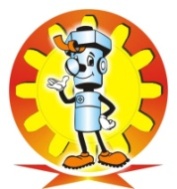           среди обучающихся 1 – 4 классовТренировочное задание  по компетенции «Информатика»(3-4 классы)      Создать анимацию в программе Power Point. Создать слайд в программе Создать фон с градиентной заливкойСоздать объекты (планета Земля, звезды, НЛО) с помощью меню Вставка-Фигуры Сгруппировать каждый объектЗадать анимацию для всех объектов (НЛО – движение по рисованной кривой, звезды –мигание (пульсация))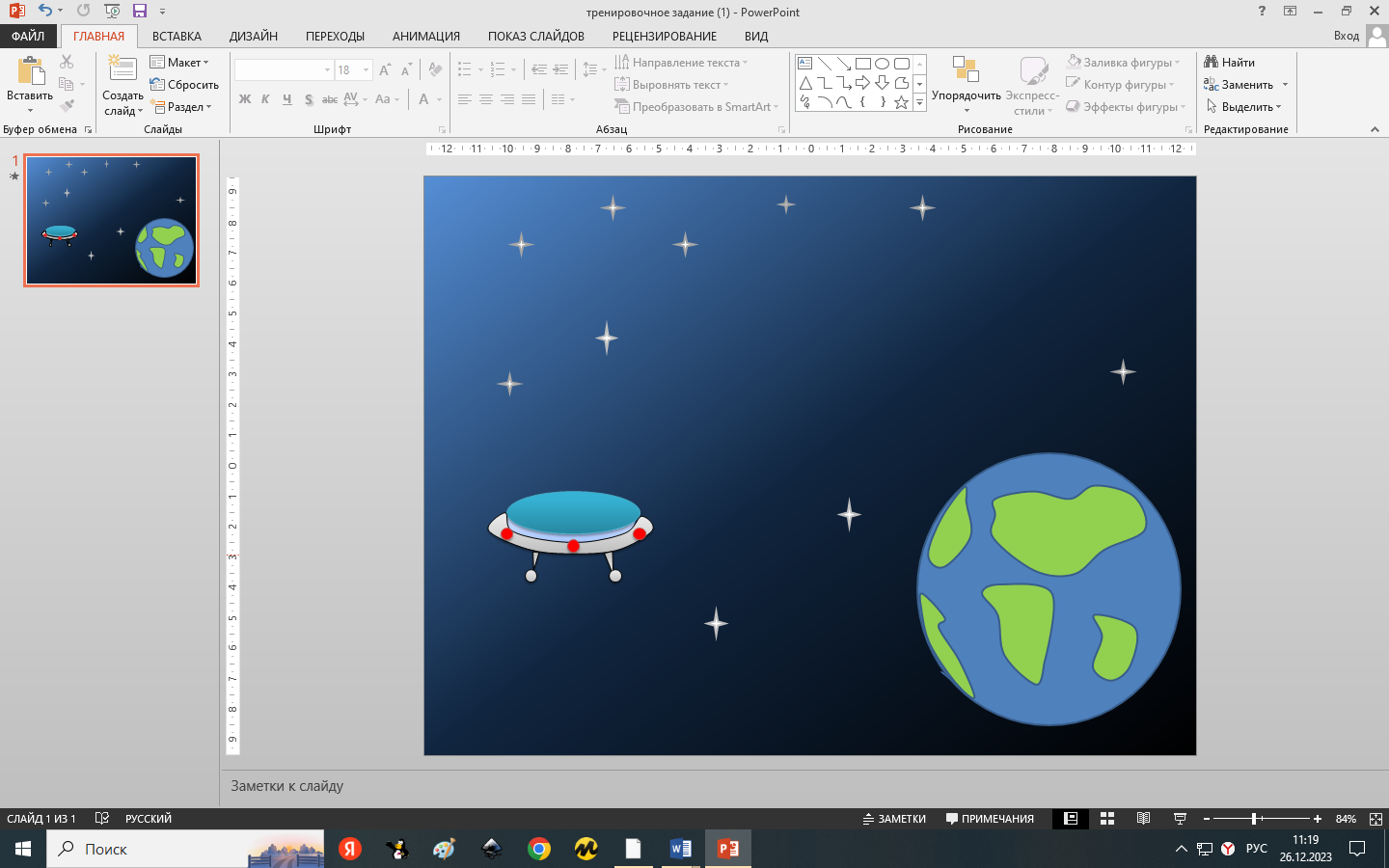 